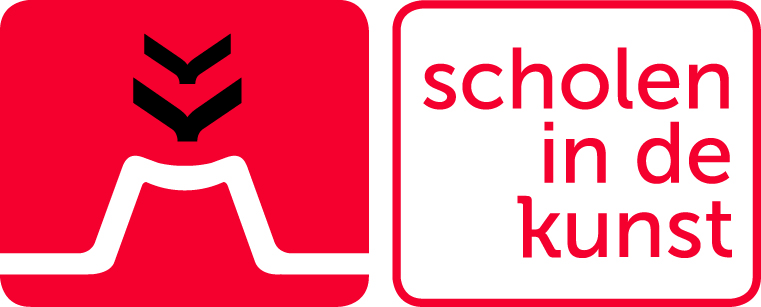 P E R S B E R I C H TOpen Deurenweken Scholen in de Kunst: 
kom, kijk en doe mee met gratis proeflessenVan maandag 7 t/m zaterdag 19 september organiseert Scholen in de Kunst de Open Deurenweken. Kinderen, jongeren en volwassen kunnen op de vijf cursuslocaties van Scholen in de Kunst onbeperkt deelnemen aan open lessen. Door actief mee te doen of te komen kijken. Er zijn cursussen op het gebied van dans, theater, muziek en beeldende kunst. Eenmaal enthousiast geworden, kunnen geïnteresseerde deelnemers zich nog inschrijven voor een cursus in het seizoen 2015-2016. De Open Deurenweken zijn bedoeld om vrijblijvend deel te nemen of te kijken bij diverse cursussen, rond te kijken in de cursusruimtes en sfeer te proeven. Het is tevens bedoeld als oriëntatie in het veelzijdige aanbod en makkelijker tot een keuze te komen. Door zelf deel te nemen aan één van de vele cursussen die dit seizoen van start gaan, is er alle gelegenheid daarover de nodige informatie in te winnen. Dat kan o.a. ook door een praatje aan te knopen met de aanwezige docenten of cursisten, die ter plekke aan het werk zijn. Zo kunnen ouders ook bespreken en bepalen welke muziekinstrumentkeuze het beste bij hun kind(eren) past. Hiervoor kunnen ze binnenlopen bij individuele en groepsmuzieklessen.CursuslocatiesDe Open Deurenweken vinden plaats op de volgende locaties: Eemhuis (Eemplein 75), ICOON (Leeghwater 1-3)  in Amersfoort. In ’t Driespan (Sportlaan 28) in Hoogland, Kunstgebouw Soest (Kerkplein 1) en Kunstgebouw Leusden (Eikenlaan 1). Kijk voor de cursussen en lestijden op www.scholenindekunst.nldatum: maandag 7 t/m zaterdag 19 september 2015tijd: 	tussen 10 en 22.00 uur, exacte lestijden staan op de websiteplaats: 	alle locaties van Scholen in de Kunst in Amersfoort, Leusden en Soestprijs: 	gratis toegang, opgave vooraf is niet nodiginfo: 	www.scholenindekunst.nl